eLEET: Electronic Laboratory Employee Enrichment Toolkit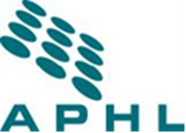    Core Competencies Checklist    Journey Level ProfessionalEmployee Signature:							Date:
Trainer/Mentor Signature: 						Date:  Supervisor Signature:							Date:Employee InformationEmployee InformationEmployee InformationEmployee InformationEmployee InformationName:      Mentor:      Mentor:      Mentor:      Mentor:      Position:      Manager:      Manager:      Manager:      Manager:      Leadership SkillsLeadership SkillsLeadership SkillsLeadership SkillsLeadership Skills DEVELOPING SELF & OTHERSJourney Level Professionals support the efforts of Supervisors to guide and sustain the unit.  They lead by example and encourage high performance.  They assure that daily activities are completed and role model behaviors that are consistent with the rules and expectations of the public health organization. DEVELOPING SELF & OTHERSJourney Level Professionals support the efforts of Supervisors to guide and sustain the unit.  They lead by example and encourage high performance.  They assure that daily activities are completed and role model behaviors that are consistent with the rules and expectations of the public health organization. DEVELOPING SELF & OTHERSJourney Level Professionals support the efforts of Supervisors to guide and sustain the unit.  They lead by example and encourage high performance.  They assure that daily activities are completed and role model behaviors that are consistent with the rules and expectations of the public health organization. DEVELOPING SELF & OTHERSJourney Level Professionals support the efforts of Supervisors to guide and sustain the unit.  They lead by example and encourage high performance.  They assure that daily activities are completed and role model behaviors that are consistent with the rules and expectations of the public health organization. DEVELOPING SELF & OTHERSJourney Level Professionals support the efforts of Supervisors to guide and sustain the unit.  They lead by example and encourage high performance.  They assure that daily activities are completed and role model behaviors that are consistent with the rules and expectations of the public health organization.Developing SkillsDeveloping SkillsCompetentComments1.  TECHNICAL SKILLS1.  TECHNICAL SKILLS1.  TECHNICAL SKILLS1.  TECHNICAL SKILLS1.  TECHNICAL SKILLSValues and seeks diversity of opinions, backgrounds and approaches; and accepts and values the contribution of others.Locates resources for self  and coworker professional developmentContributes to the successes of the team.2.  INTERPERSONAL SKILLS2.  INTERPERSONAL SKILLS2.  INTERPERSONAL SKILLS2.  INTERPERSONAL SKILLS2.  INTERPERSONAL SKILLSModels behavior consistent with organizational values.Celebrates the success of the team.Treats other person’s views as valid.Recognizes and resolves interpersonal conflicts that affect the success of the team.3.  CRITICAL THINKING SKILLS3.  CRITICAL THINKING SKILLS3.  CRITICAL THINKING SKILLS3.  CRITICAL THINKING SKILLS3.  CRITICAL THINKING SKILLSUses training and experience to improve processes and efficiencies.Assures compliance with standards of applicable accrediting and licensing agencies.Incorporates customer needs and expectations into process improvement.Focuses on solutions, not blameOperational CompetenciesOperational CompetenciesOperational CompetenciesOperational CompetenciesOperational Competencies OPERATIONAL THINKING/PLANNINGContributes through daily activities and performance of tasks to strategic plan implementation and data collection. OPERATIONAL THINKING/PLANNINGContributes through daily activities and performance of tasks to strategic plan implementation and data collection. OPERATIONAL THINKING/PLANNINGContributes through daily activities and performance of tasks to strategic plan implementation and data collection. OPERATIONAL THINKING/PLANNINGContributes through daily activities and performance of tasks to strategic plan implementation and data collection. OPERATIONAL THINKING/PLANNINGContributes through daily activities and performance of tasks to strategic plan implementation and data collection.Developing SkillsDeveloping SkillsCompetentComments1.  TECHNICAL SKILLS1.  TECHNICAL SKILLS1.  TECHNICAL SKILLS1.  TECHNICAL SKILLS1.  TECHNICAL SKILLSRecognize how daily tasks and other activity are related to the strategic plan to meet the goals.Understand and capable of converting from routine activities to emergency operations.                     2.  INTERPERSONAL SKILLS2.  INTERPERSONAL SKILLS2.  INTERPERSONAL SKILLS2.  INTERPERSONAL SKILLS2.  INTERPERSONAL SKILLSUnderstands individual actions related to the team’s role in achieving daily tasks and activities.Demonstrates flexibility to assure completion of team’s activities.Collaborates with colleagues to assure prescribed daily activities are completed.3.  CRITICAL THINKING SKILLS3.  CRITICAL THINKING SKILLS3.  CRITICAL THINKING SKILLS3.  CRITICAL THINKING SKILLS3.  CRITICAL THINKING SKILLSRecognizes problems and implements corrective actions.Designs strategies to validate tests and implements process to perform testing.Recognizes need and knows when to seek assistance.Anticipates abilities to complete assignments and the need for changes in time lines.In collaboration with colleagues adjusts operations as necessary and reports changes to supervisor. MANAGING RESOURCESThe day-to-day operations must support the strategic plan and minimize costs.  Good stewardship of resources 
requires effective use of human, facility and financial resources.  Journey Level Professionals support the
supervisor to complete the daily tasks that support the strategic plan. MANAGING RESOURCESThe day-to-day operations must support the strategic plan and minimize costs.  Good stewardship of resources 
requires effective use of human, facility and financial resources.  Journey Level Professionals support the
supervisor to complete the daily tasks that support the strategic plan. MANAGING RESOURCESThe day-to-day operations must support the strategic plan and minimize costs.  Good stewardship of resources 
requires effective use of human, facility and financial resources.  Journey Level Professionals support the
supervisor to complete the daily tasks that support the strategic plan. MANAGING RESOURCESThe day-to-day operations must support the strategic plan and minimize costs.  Good stewardship of resources 
requires effective use of human, facility and financial resources.  Journey Level Professionals support the
supervisor to complete the daily tasks that support the strategic plan. MANAGING RESOURCESThe day-to-day operations must support the strategic plan and minimize costs.  Good stewardship of resources 
requires effective use of human, facility and financial resources.  Journey Level Professionals support the
supervisor to complete the daily tasks that support the strategic plan.Developing SkillsCompetentComments1.  TECHNICAL SKILLS1.  TECHNICAL SKILLS1.  TECHNICAL SKILLS1.  TECHNICAL SKILLS1.  TECHNICAL SKILLSUses technology to convert data into meaningful information regarding the use of resources.                            Uses technology to convert data into meaningful information regarding the use of resources.                            Accesses organizational resources to effectively coordinate activities.Accesses organizational resources to effectively coordinate activities.Develops expertise in technology methods to assure state of the art operationsDevelops expertise in technology methods to assure state of the art operationsContributes to an effective quality control and quality assurance program for the unit.Contributes to an effective quality control and quality assurance program for the unit.2.  INTERPERSONAL SKILLS2.  INTERPERSONAL SKILLS2.  INTERPERSONAL SKILLS2.  INTERPERSONAL SKILLS2.  INTERPERSONAL SKILLSDemonstrates effective communication skills conducive to completion of assigned tasks.Demonstrates effective communication skills conducive to completion of assigned tasks.Contributes to an environment that supports effective resource management.                                            Contributes to an environment that supports effective resource management.                                            Listens to all stakeholders and treats their opinions as valid.Listens to all stakeholders and treats their opinions as valid.Supports the team during transitions to improve productivity and effectiveness.Supports the team during transitions to improve productivity and effectiveness.3.  CRITICAL THINKING SKILLS3.  CRITICAL THINKING SKILLS3.  CRITICAL THINKING SKILLS3.  CRITICAL THINKING SKILLS3.  CRITICAL THINKING SKILLSSupportive of management decisions and assists other staff members to understand data analysis.Supportive of management decisions and assists other staff members to understand data analysis.Demonstrates and coaches others to effectively manage resources within the scope of daily activities.         Demonstrates and coaches others to effectively manage resources within the scope of daily activities.         Recognizes when additional management assistance and direction is needed and seeks it.                                       Recognizes when additional management assistance and direction is needed and seeks it.                                       Completes projects and meets goals within expected timelines.Completes projects and meets goals within expected timelines. INFORMATION MANAGEMENTJourney Level Professionals must be effective communicators for the organization and within the organization. INFORMATION MANAGEMENTJourney Level Professionals must be effective communicators for the organization and within the organization. INFORMATION MANAGEMENTJourney Level Professionals must be effective communicators for the organization and within the organization. INFORMATION MANAGEMENTJourney Level Professionals must be effective communicators for the organization and within the organization. INFORMATION MANAGEMENTJourney Level Professionals must be effective communicators for the organization and within the organization.Developing SkillsCompetentComments1.  TECHNICAL SKILLS1.  TECHNICAL SKILLS1.  TECHNICAL SKILLS1.  TECHNICAL SKILLS1.  TECHNICAL SKILLSCollects and summarizes data for supervisory review and action.Collects and summarizes data for supervisory review and action.Knowledgeable of human resource laws, rules and policies.                          Knowledgeable of human resource laws, rules and policies.                          Takes effective action in response to client complaints.Takes effective action in response to client complaints.2.  INTERPERSONAL SKILLS2.  INTERPERSONAL SKILLS2.  INTERPERSONAL SKILLS2.  INTERPERSONAL SKILLS2.  INTERPERSONAL SKILLSMentors staff to maintain a customer focus.         Mentors staff to maintain a customer focus.         Assists staff in the implementation of process improvements.   Assists staff in the implementation of process improvements.   Provides effective input to supervision communicating staff issues, suggestions, and concerns.Provides effective input to supervision communicating staff issues, suggestions, and concerns.3.  CRITICAL THINKING SKILLS3.  CRITICAL THINKING SKILLS3.  CRITICAL THINKING SKILLS3.  CRITICAL THINKING SKILLS3.  CRITICAL THINKING SKILLSUnderstands the need for data driven decisions.Understands the need for data driven decisions.Effectively communicates issues with supervisor while maintaining confidentiality.                           Effectively communicates issues with supervisor while maintaining confidentiality.                           Contributes to a culture of collegial interactions.                                       Contributes to a culture of collegial interactions.                                        IMPLEMENTATION OF QUALITY IMPROVEMENT/QUALITY ASSESSMENTJourney Level Professionals must support and assist with the implementation of plans for improvements to achieve
high performance. IMPLEMENTATION OF QUALITY IMPROVEMENT/QUALITY ASSESSMENTJourney Level Professionals must support and assist with the implementation of plans for improvements to achieve
high performance. IMPLEMENTATION OF QUALITY IMPROVEMENT/QUALITY ASSESSMENTJourney Level Professionals must support and assist with the implementation of plans for improvements to achieve
high performance. IMPLEMENTATION OF QUALITY IMPROVEMENT/QUALITY ASSESSMENTJourney Level Professionals must support and assist with the implementation of plans for improvements to achieve
high performance. IMPLEMENTATION OF QUALITY IMPROVEMENT/QUALITY ASSESSMENTJourney Level Professionals must support and assist with the implementation of plans for improvements to achieve
high performance.Developing SkillsCompetentComments1.  TECHNICAL SKILLS1.  TECHNICAL SKILLS1.  TECHNICAL SKILLS1.  TECHNICAL SKILLS1.  TECHNICAL SKILLSDemonstrates understanding of the significance of data. Demonstrates understanding of the significance of data. Serves as a resource and facilitates staff involvement in monitoring and follow-up.Serves as a resource and facilitates staff involvement in monitoring and follow-up.Focuses on outcomes.Focuses on outcomes.2.  INTERPERSONAL SKILLS2.  INTERPERSONAL SKILLS2.  INTERPERSONAL SKILLS2.  INTERPERSONAL SKILLS2.  INTERPERSONAL SKILLSProvides opportunities to increase the knowledge of staff relative to the QI/PI process.         Provides opportunities to increase the knowledge of staff relative to the QI/PI process.         Contributes to an environment conducive to the QI/PI process.           Contributes to an environment conducive to the QI/PI process.           3.  CRITICAL THINKING SKILLS3.  CRITICAL THINKING SKILLS3.  CRITICAL THINKING SKILLS3.  CRITICAL THINKING SKILLS3.  CRITICAL THINKING SKILLSRethinks processes and structure to improve quality while reducing costs.Rethinks processes and structure to improve quality while reducing costs.Recommends solutions based on data and expected results.Recommends solutions based on data and expected results.Dedicated to continual improvement of processes.                                      Dedicated to continual improvement of processes.                                      Serves as a resource and facilitates staff in problem solving and plan development. Serves as a resource and facilitates staff in problem solving and plan development.  PROCESS MANAGEMENT      Journey Level Professionals must work with supervisors to analyze processes to meet key requirements of the 
organization including incorporation of new technology and organizational knowledge.       PROCESS MANAGEMENT      Journey Level Professionals must work with supervisors to analyze processes to meet key requirements of the 
organization including incorporation of new technology and organizational knowledge.       PROCESS MANAGEMENT      Journey Level Professionals must work with supervisors to analyze processes to meet key requirements of the 
organization including incorporation of new technology and organizational knowledge.       PROCESS MANAGEMENT      Journey Level Professionals must work with supervisors to analyze processes to meet key requirements of the 
organization including incorporation of new technology and organizational knowledge.       PROCESS MANAGEMENT      Journey Level Professionals must work with supervisors to analyze processes to meet key requirements of the 
organization including incorporation of new technology and organizational knowledge.      Developing SkillsCompetentComments1.  TECHNICAL SKILLS1.  TECHNICAL SKILLS1.  TECHNICAL SKILLS1.  TECHNICAL SKILLS1.  TECHNICAL SKILLSMaintains compliance with established policies and procedures.Maintains compliance with established policies and procedures.Accepts responsibility for actions.                   Accepts responsibility for actions.                   Serves as a resource for questions in absence of supervisor.                  Serves as a resource for questions in absence of supervisor.                  2.  INTERPERSONAL SKILLS2.  INTERPERSONAL SKILLS2.  INTERPERSONAL SKILLS2.  INTERPERSONAL SKILLS2.  INTERPERSONAL SKILLSAppropriately relates staff concerns to supervisor.           Appropriately relates staff concerns to supervisor.           Communicates underlying principles and rationale to broaden staff perspective and understanding.Communicates underlying principles and rationale to broaden staff perspective and understanding.Mentors and contributes to the development of technologists.  Mentors and contributes to the development of technologists.  3.  CRITICAL THINKING SKILLS3.  CRITICAL THINKING SKILLS3.  CRITICAL THINKING SKILLS3.  CRITICAL THINKING SKILLS3.  CRITICAL THINKING SKILLSAssists staff to establish priorities and develop negotiation skills. Assists staff to establish priorities and develop negotiation skills. Maintains unbiased approach and global perspective to problem solving.      Maintains unbiased approach and global perspective to problem solving.      